Küsimusleht nr 160Küsimusi tänapäeva elamu kohtaRajoon: …………………………Külanõukogu: …………………..Kolhoos/sovhoos: ………………End. kihelkond …………………Vald: …………………………….Küla: …………………………….Asula: ……………………………Käesolevaga pöördume Teie poole andmete saamiseks maa-asulate elamute (korterite) kohta. Küsimustele vastamisel ei tohi kõrvuti tänapäevaga unustada ka minevikku. Vastuseid tuleb leida järgnevaist perioodidest: 1. kuni 1918.aastani; 2. 20.-30-ndad aastad; 3. 40.-60-ndad aastad; 4. 70-ndad aastad (tänapäev). Küsimustik palume täita iga pere (elamu, korteri) kohta eraldi. Enamikes küsimustes on vastav loetelu lisatud. Lihtsuse mõttes kriipsutage õige alla ning lisage juurde, mis Teie arvates puudub. Arvuline näitaja (aastaarv) kirjutage selleks jäetud punktiirile. Oleme tänulikud, kui küsimustik täidetakse ka vähemusrahvuste (venelased jne) elamu (korteri) kohta.Korrespondendi või kooli nimi ja aadress:Juhendava õpetaja nimi ja eriala:Andmeid kogunud õpilase nimi, vanus ja klass:Kui kaugel paikneb elamu (korter) naabermajast …….., bussipeatusest …………., raudteejaamast ………….., majandi keskusest ……………., osakonna keskusest ……………………, kauplusest ………………..Kas elamu (korter) asub: endises asulas, majandi keskuses, osakonna (farmi) keskuses, endises kompaktses külas, hajaasutuses või ……………………. (Märkige, kui keskus asub endises asulas, mõisas jne.)Kas elamu (korter) on: paljukorruseline (-korteriline) maja, majandi individual, isiklik individual, kooperatiivmaja või …………………………………….Kui elate mitmekorruselises majas, siis kirjutage tüüpprojekti number ………………. (Näit. Ridaelamu E1-1OM-12). Kui majandi või isiklikus individuaalis, siis märkige samuti tüüpprojekti number ja nimetus ………………………………………Kui elate endises talumajas, siis kas see oli rehemaja, rehest eraldi ehitatud elamu, asuniku elamu, kasitööliste elamu, (kehviku) popsi elamu või …………………………Millal elamu (korter) on ehitatud: - kuni 1918. aastani, 20.-30-ndatel aastatel; kui hiljem, siis märkige ehitusaasta ……Kas elamuga ühise katuse all on loomapidamisruumid: ja, ei.Mis aastal tehti elamus (korteris) kapitaalremont (uus katus, uued ruumid jne)? …………Missugused õuehooned on olemas (märgime ka ehitusaasta) laut …………, saun …………., ait ……….., kelder …………., puukuur ………….., tall ……………., garaaž …………, …………..Kas õuehooned on tänapäeval kasutusel samaselt kui minevikus?Millal asusite elama sellesse elamusse (korterisse)? ………… Märkige endine aadress …………….Mitu inimest elab majas (korteris): 1, 2, 3, 4, 5, 6, 7, 8, 9, 10. Nendest lapsi 1, 2, 3, 4, 5, 6.Kes on perekonnapea ja tema tegevusala (töökoht) ………Kui suur on perekonna sissetulek kuus: -100.- rbl, -150.- rbl, -200.-rbl, - 250.- rbl, -300.-rbl, -400.- rbl, -500.-rbl, enam.On Teil loomi: …. lehma, ….. pulli, …… lammast, ……….. siga, ………… muud.On peres auto, mopeed, jalgratas, mootorratas, hobune, traktor või ……………..Mis aastast on elamus (korteris): elekter ………., vesivarustus ……….., keskküte ………, gaasipliit …………, elektripliit (statsionaarne) …………….Kas elamus (korteris) on vannituba, WC?Mis aastast on Teil: tolmuimeja ……………, külmkapp ……….., televiisor ………….., pesumasin ……………Kas elamus (korteris) on küllaldaselt panipaiku (toidu, rõivaste jaoks)? …………..Kas elamu (korteri) kõrvalruumid on küllaldased?Kas on eraldi ruum (nurk) koolilastele?Kas on eraldi ruumid magamiseks, söömiseks, meisterdamiseks, külaliste vastuvõtmiseks?Mis materjalist on Teie toa põrandad?Mis aastal ostsite roheksti uut mööblit (mööblikomplektid)?Joonistage palun juuresoleva eeskuju järgi elamu (korteri) ruumijaotuse skeem, märkides ära kohalikud nimetused ja olulisemate mööbliesemete asetuse selles.kodaköökpanipaiksahvermagamistubapuhas tubaperetuba 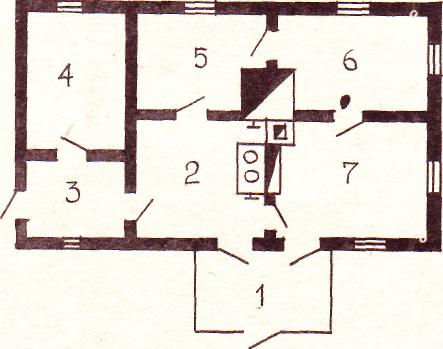 Koostaja: A. Peterson